Początek formularza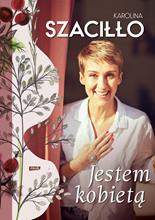 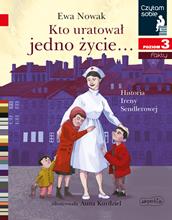 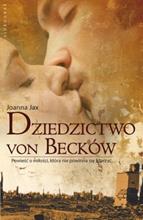 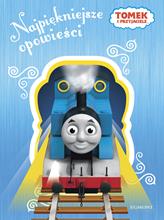 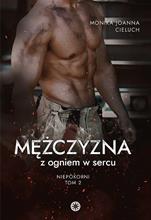 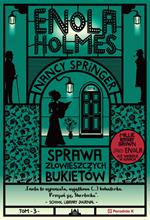 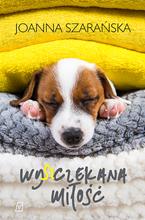 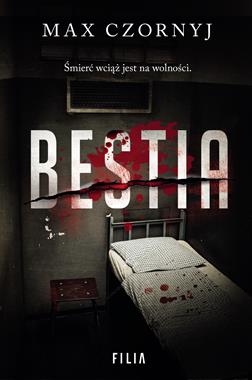 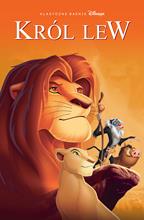 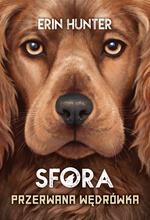 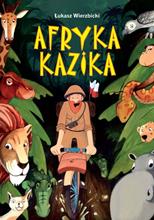 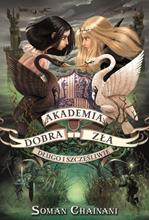 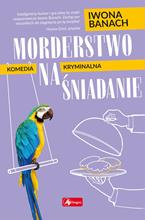 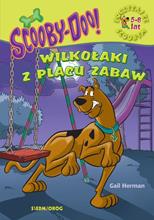 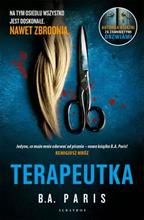 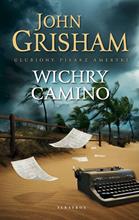 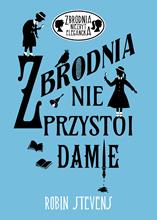 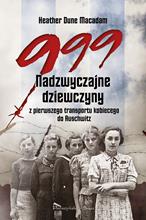 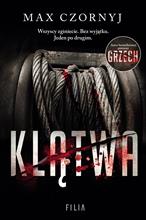 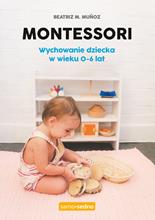 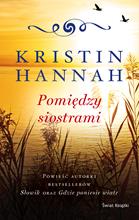 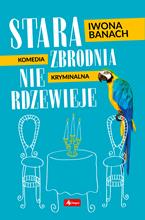 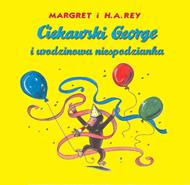 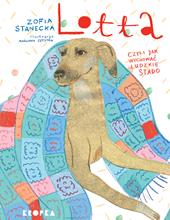 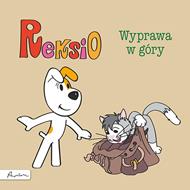 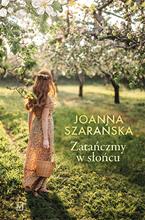 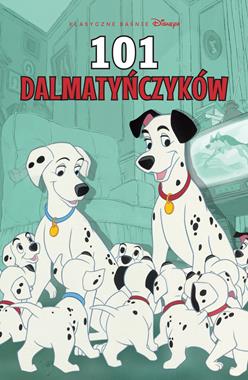 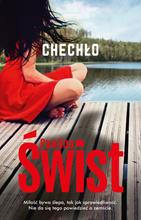 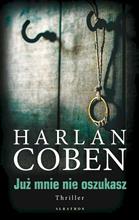 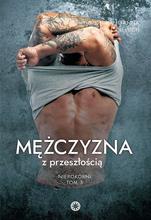 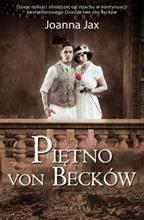 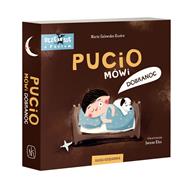 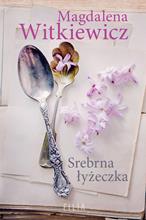 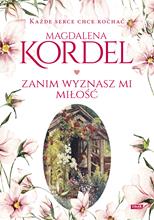 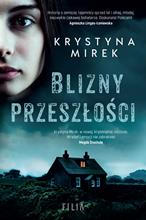 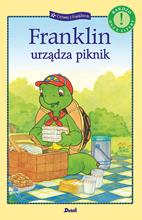 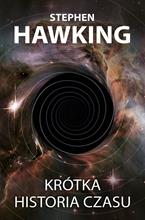 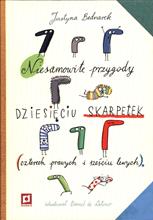 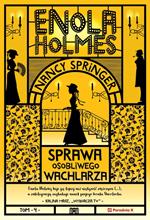 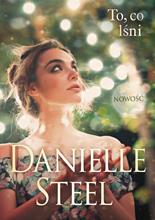 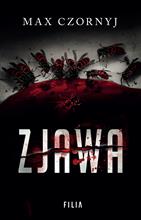 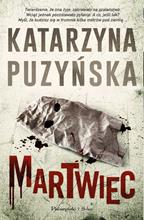 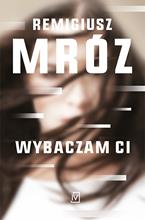 